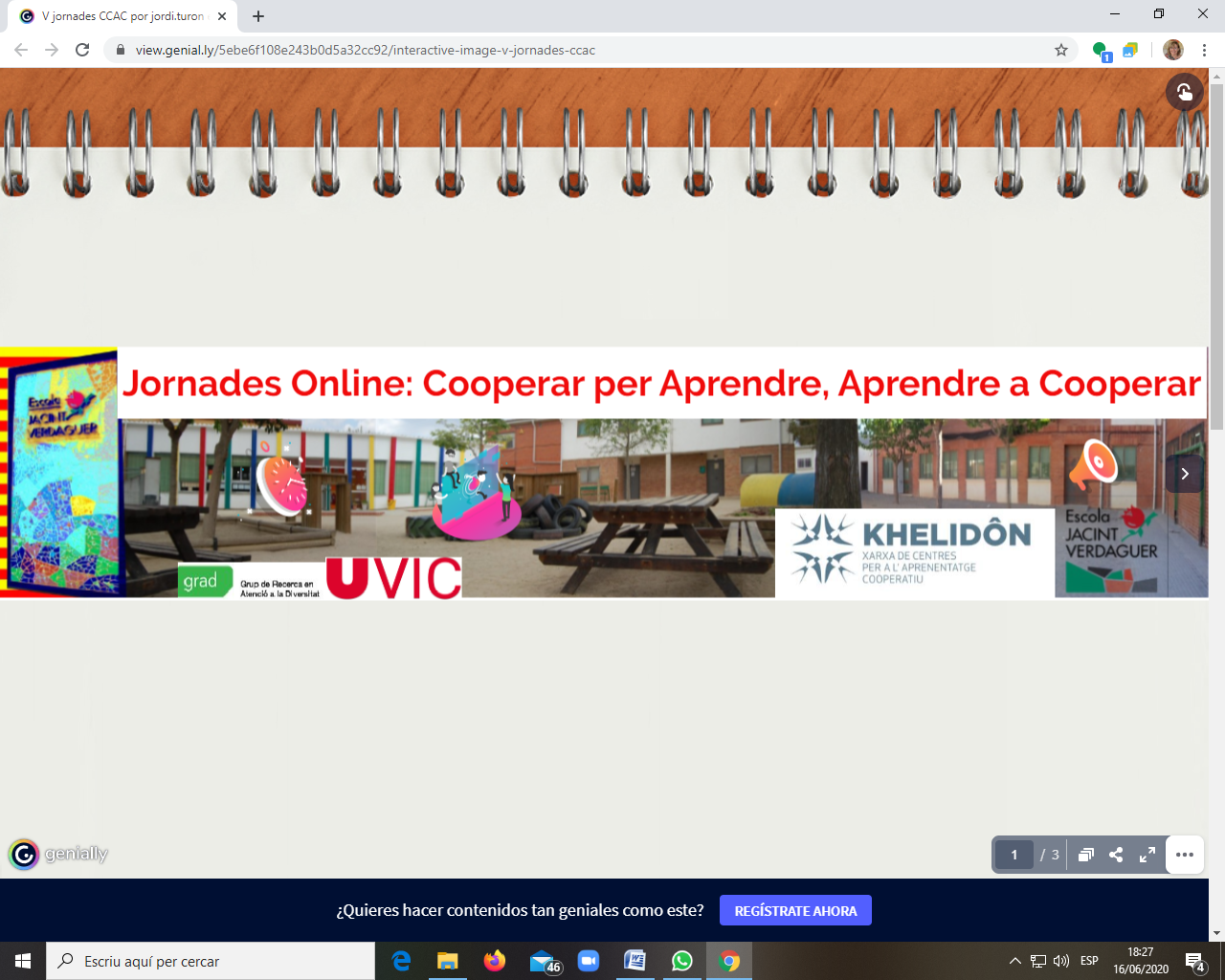 6 i 7 de juliol de 2020 Benvolguda i benvolgut,Des de la Xarxa Khelidôn Catalunya i el Grup del CIFE de la UVic sobre Inclusió, Cooperació entre alumnat i Col·laboració entre professorat, estem molt satisfets de que t’animis a participar en aquestes Jornades Online.En aquesta segona circular t’informarem dels detalls de les Jornades, com participar-hi i com s’ha de fer la inscripció i matrícula. Es celebraran en format virtual durant els matins dels dies 6 i 7 de juliol de 9h a 14h, utilitzant  la plataforma Zoom i amb l’enllaç que us facilitarem un cop hagueu formalitzat la inscripció i matrícula. Primer bloc: Presentació d’experiències per etapes educatives, en  espais simultanis. Els participants ens distribuirem en espais virtuals diferents, on es presentaran 4 experiències de diferents centres.  Hi haurà dues franges horàries dedicades  a aquest bloc, en dos torns, fet que ens permetrà  conèixer i compartir un ventall més ampli  d’aportacions.  Les experiències es poden presentar com a màxim en equips de quatre persones.La presentació ha de tenir unes 3 diapositives que es presentaran en una gravació de l'aplicació Flip Grip con un màxim de 5 '. Has de enviar-la al fer la Inscripció en el link que hi ha al mateix formulari. A la web http://khelidon.org/cat Noticies i comunicats "CAAC on-line" trobaràs alguns exemples i un  tutorial d’ajuda per realitzar la gravació.Les presentacions seguiran el següent guió:Nom, curs educatiu, àrea, projecte ... on s’ha realitzat l’experiènciaL’activitat cooperativa que s’ha plantejat indicant les instruccions de participació dels membres de l’equip.Presenta un exemple de la participació d’algun equip.Valoració de l’experiència.En acabar cada presentació, s’obrirà un torn de preguntes, comentaris, reflexió i debat al voltant de l’experiència. Segon bloc: Debats Plantejarem debats entorn de tres eixos de treball:El paper de les famílies en l’aprenentatge cooperatiu online. Factors d'exclusió i compensació. Usos de les plataformes online al servei de l’aprenentatge cooperatiu entre l’alumnat.L’aprenentatge cooperatiu online en els contextos mixtos i  en el retorn a l’escola presencialL’objectiu d’aquest bloc és aprofundir i avançar en aquests tres aspectes, que ens permetrà iniciar noves estratègies i noves formes  de cooperar per assolir l’equitat.   Es fomentarà la participació activa de tots les persones que hi participaran, a través d’estructures cooperatives.Tercer bloc:  Conclusions dels debats i Clausura.  Cada grup de debat presentarà les conclusions en format breu. A continuació es realitzarà la cloenda de les jornades. Organitzar aquestes Jornades ON-LINE Cooperar per Aprendre. Aprendre a Cooperar. Compartim l’experiencia, de  Catalunya comporta unes despeses d’organització i de manteniment de la infraestructura de la Xarxa que haurem d’assumir entre tots els participants. Per aquest motiu el cost d’inscripció a les jornades serà de 15€. Tots les persones  participants rebreu una certificació d’assistència a les Jornades de 15 hores, després d’haver lliurat el qüestionari amb les vostres aportacions i valoracions.  Aquestes Jornades estan obertes a tots els docents (mestres, professors/es) que us heu format en el Programa CA/AC i l’esteu desenvolupant a les vostres classes, en alguna de les tres etapes del procés (introducció, generalització, consolidació).  També hi podreu participar els assessors i les assessores dels serveis educatius que coordineu i participeu en aquests processos de formació/assessorament en els centres de la vostra zona.Inscripció i Matriculació Les inscripcions de les Jornades es faran del 17 al 30 de juny al següent enllaç: https://form.jotform.com/3simposioAC/jornades-on-line-caac-juliol-2020 *Al final d’aquest document trobaras les instruccions per la matriculació.En la inscripció haureu de comunicar a quina etapa fareu la vostra presentació i les vostres reflexions vinculades al eix del Debat en el que participareu. En acabar de fer la inscripció haureu de fer la matriculació i el pagament de 15€. S’ha de fer de manera simultània i en les dates previstes per rebre la Certificació de l’activitat.Per qualsevol dubte o aclariment podeu consultar la pagina de matrícula  consultar la.                  http://cife-ei-caac.com/es/  o escriure un correu electrònic a: khelidon.caac@gmail.com Ens agradarà molt poder retrobar-te. T’esperem!Coordinadora Xarxa Khelidôn Catalunya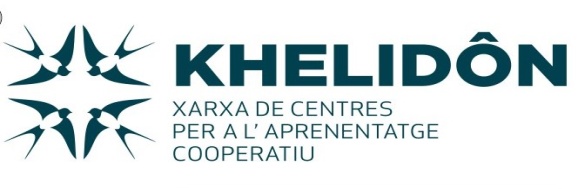 Com matricular-se a les Jornades Online d’Aprenentatge Cooperatiu1-  Entra a la web d’inscripció:https://form.jotform.com/3simposioAC/jornades-on-line-caac-juliol-20202-  Al final de la pàgina clica a MATRÍCULA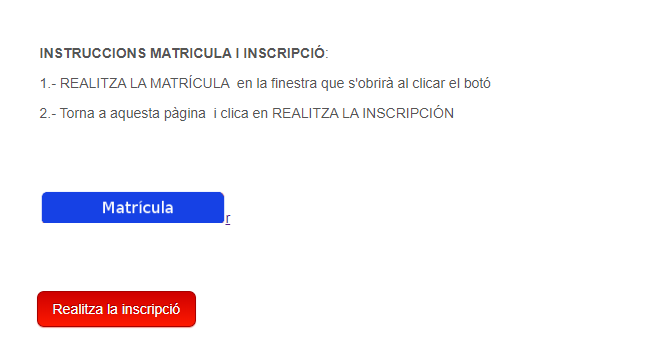 3-  Se t’obrirà una nova pàgina: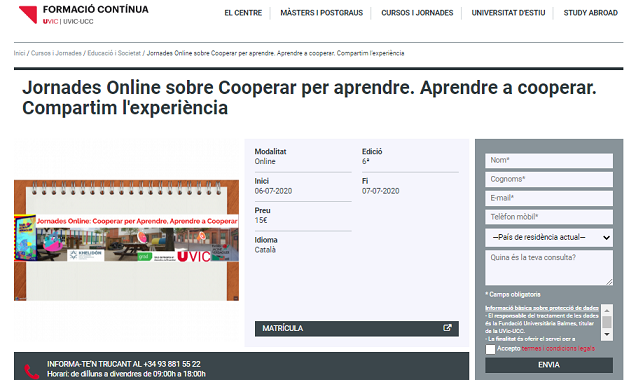 4 - A la nova pàgina, clicar matrícula5 - Si no has assistit a simposis o jornades has de crear un nou compte a la UVic. Si tens compte creat escriu el teu nom d’usuari i la teva contrassenya (continuació de l’explicació punt 10)6 – Per crear un nou compte clica: No tinc usuari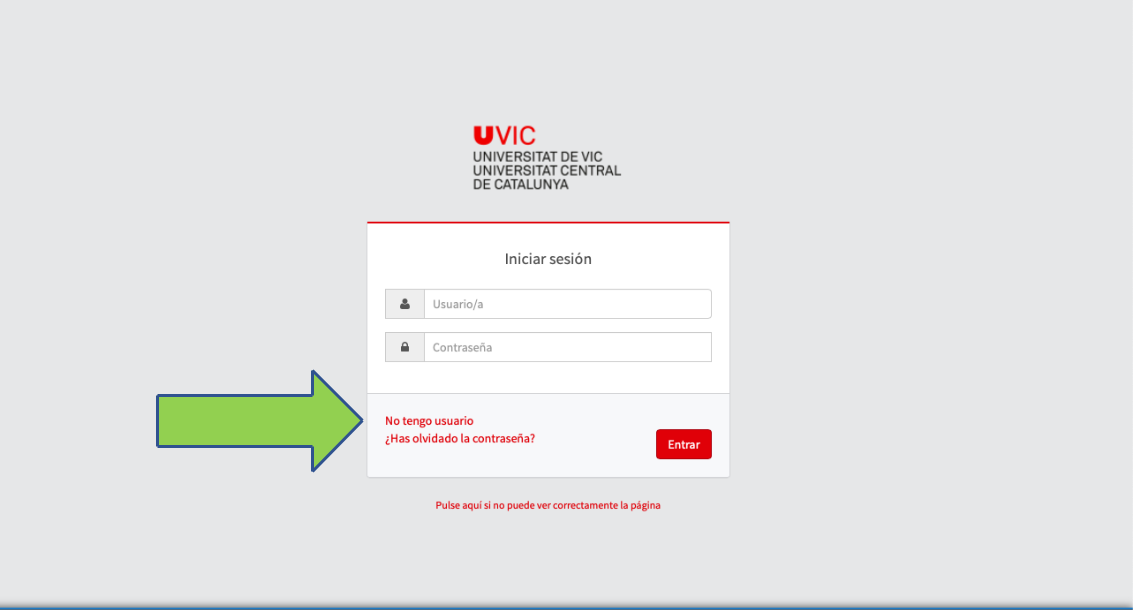 7 – Omple el formulari i rebràs un mail de confirmació. Un cop hagis rebut el mail torna a la mateixa pàgina i entra el teu usuari i contrassenya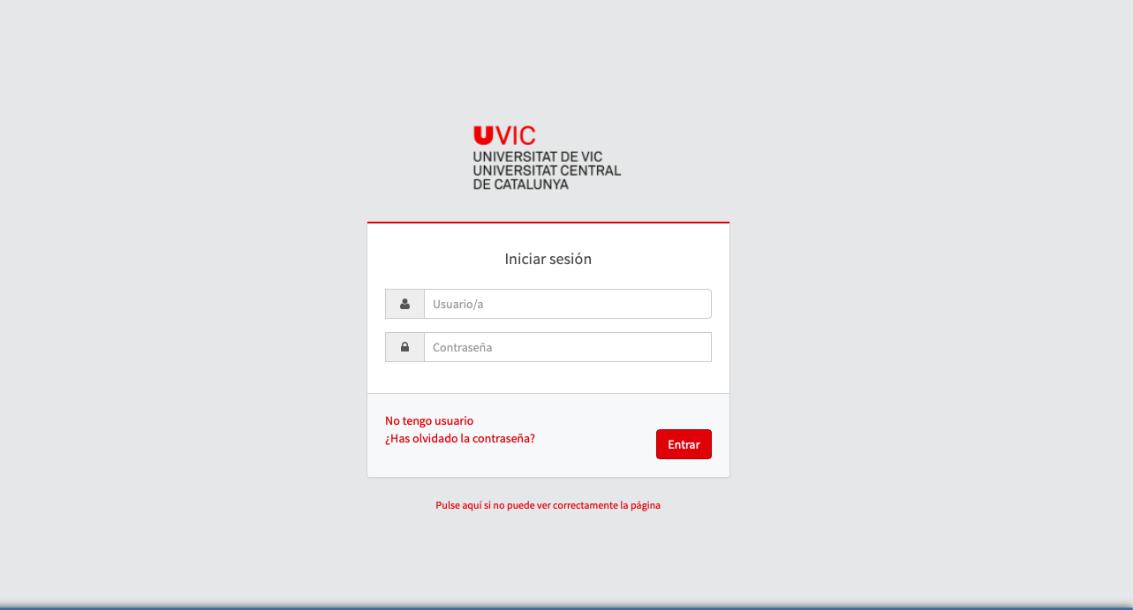 8 – A la nova pàgina només has de seguir totes les passes que se t’assenyalen per realitzar la matrícula i el pagament. Assegura’t de demanar comprovant del pagament per tal de poder tramitar el certificat d’assistència.Dilluns dia 6 de juliolDilluns dia 6 de juliol9h – 9:30 hObertura de les Jornades9:30 – 10 hDinàmica inaugural10h– 11:30 h1a rotació d intercanvis per etapes educatives11:30– 12:00  hDescans12:00h – 13:30 h2a rotació d intercanvis per etapes educatives13:30h – 14h Dinàmica de tancament de la Primera JornadaDimarts dia 7 de juliol Dimarts dia 7 de juliol 9h - 9:30h Obertura de la Jornada de Debats9:30 – 11:00h                     Debats simultanis. 3 eixos de treball.  11:00– 11:30 hDescans11:30h– 13h Continuació Debats13:15 – 13:30 hConclusions dels debats. 13:30h - 14h Acte de clausura . Valoració de les Jornades